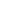 INDEX
             Executive Summary
Company Overview
Products and Services
Execution
Operational Plan
Financial Plan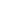 Executive Summary:[Coin Wash Express] is a laundromat purposely intended for university students and working professionals in Denver, Colorado. The company also employs laundry assistants to aid customers  every time they needed help. Providing self-service laundry, the company hopes to attract customers who prefer to use coin-powered washing machines and dryers.[Coin Wash Express] aims to establish a good brand and reputation as a laundry service provider in Denver, Colorado by utilizing both traditional and online advertising strategies. Company Overview:Mission Statement: [Coin Wash Express] delivers cost-efficient laundry services to university students and working professionals by providing high-quality and efficient coin-operated machines and affordable laundry essentials. Philosophy: [Coin Wash Express] strives to deliver customers’ laundry needs through dedication to service and commitment to provide customer satisfaction. Vision: [Coin Wash Express] aims to become the most patronized laundromat among university students and working professionals.  Outlook: The laundromat industry is currently declining with the increase in purchasing power among high-income households. However, an opportunity arises with the growing demand for laundry services among university students and working professionals. The company expects a [25-40%] increase in profit during its first years of operation due to its strategic location. Type of Industry: Laundromat IndustryBusiness Structure: Sole ProprietorshipOwnership: Sole Proprietorship,  Cheryl DowningStart-Up Summary: [Coin Wash Express]has a total start-up cost of [750K] USD. The owner assumes the responsibility of paying for the company’s initial funds. Management Team:Short- and Long-Term Goals and Milestones:Products and ServicesProduct/Service Description: [Coin Wash Express] provides coined laundry services to university students and working professionals within the area. The customer may choose to do self-service laundry or to request an assistant to do the laundry in his/her stead for an affordable price. Value Proposition: [Coin Wash Express] ensures customers of invaluable and cost-efficient laundry services in a well-maintained area. Pricing Strategy: [Coin Wash Express] uses penetration pricing as its strategy. The company prices its laundry services at [$5] per standard load of laundry. For its self-service coined laundry, the company charges [$2.75] for washing machines and [$ 1.50] for dryers.  ExecutionMarketing Plan: [Coin Wash Express] plans to create a good brand and reputation as a laundromat in Denver, Colorado. The company aims to secure a customer base among university students and working professionals using both conventional and online marketing strategies. Market Research: The demand for laundromats is slightly decreasing among high-income households but is increasing among university students and working professionals in Denver, Colorado. The chart below shows the company’s market survey results. 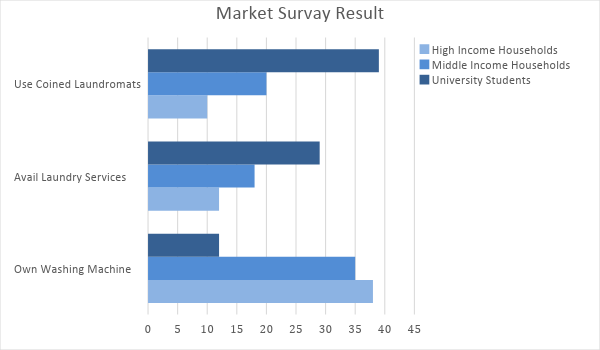 Marketing Strategy: [Coin Wash Express] plans to use conventional and online marketing strategies. The company will distribute flyers near the business location and will use social media platforms to advertise its services. The following table shows the tasks needed to be accomplished to complete the aforementioned strategies.   Organizational Structure:The owner, Cheryl Downing, will manage the day-to-day operations of [Coin Wash Express]. Ann Ward, the marketing associate, will assist the owner in entertaining customers and in advertising the company’s services. The assistants and maintenance personnel to be employed will directly report to the owner for their assignments. Operational Plan:Location and Facilities[Coin Wash Express] will operate in a [2,070] square foot commercial space in [2076] S University Blvd, University Park, Denver, CO [80210], USA. About[8] washing machines and [6] dryers will occupy the space aside from the counter where the laundry supplies will be displayed.  Tools and Equipment ChecklistIT InfrastructureThe following table shows the current condition or status of the company’s  IT infrastructure.Financial PlanAssumptions[Coin Wash Express] prepared its projected financial statements based on market trends. Its financial assumptions are as follows:The company expects a profit of [25%] during its first year of operations and [40%] in the succeeding years.The prevailing market interest is [4%] and the tax amount equals [15%] of the total compensation recorded for the year.There are no drastic increases in the price of laundry supplies in the market.            Monthly ExpenseThe chart below shows the projected monthly expenses of [Coin Wash Express] for [2020].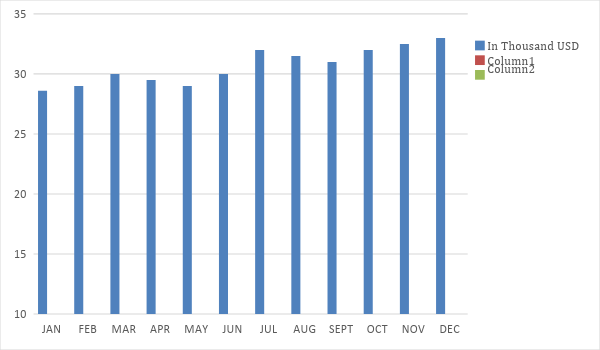 Monthly RevenueThe chart below shows the projected monthly revenues of [Coin Wash Express] for [2020].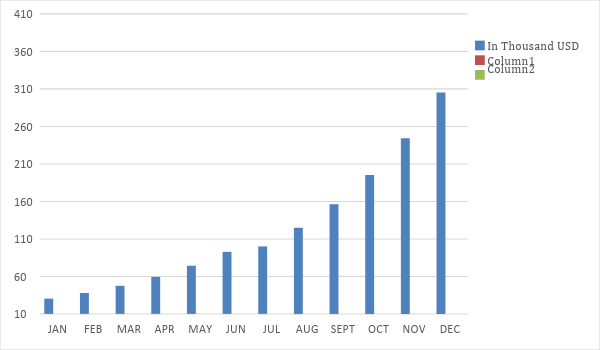 Business FinancingThe owner, Cheryl Downing, generated funds for [Coin Wash Express] by acquiring a business loan amounting to [750K] USD payable in [8] years. The initial funds cover disbursements pertaining to equipment, payroll, inventory, supplies, rent, and maintenance. StatementsStart-Up FundingStart-Up FundingStart-Up Expenses$117,700Start-Up Assets$632,300Total Funding Required$750,000AssetsNon-Cash Assets from Start-Up$509,300Cash Requirements from Start-up$15,000Additional Cash Raised$98,000Cash Balance on Starting Date$10,000Total Assets$632,300CapitalPlanned InvestmentOwners$750,000Other$0Additional Investment Requirement$0Total Planned Investment$750,000Loss at Start-Up (Start-Up Expenses)-$117,700Total Capital$632,300Liabilities$0Total Capital and Liabilities$632,300Start-UpStart-UpRequirementsStart-Up ExpensesRent - 6 Months$11,000Advertising$3,500Legal Fees$1,000Staff Training$4,500Insurance$2,700Other$95,000Total Start-Up Expenses$117,700Start-Up AssetsCash Required$25,000Start-Up Inventory$109,300Other Current Assets$98,000Long-Term Assets$400,000Total Assets$632,300Total Requirements (Total Start-Up Expenses + Total Assets)$750,000Management TeamRole/FunctionSkillsCheryl DowningGeneral ManagerLeadership, Decision-Making, Communication, Conflict ManagementAnn WardMarketing AssociatePlanning and Organization, Market Awareness, Attention to Detail, Time ManagementShort-Term GoalsMilestonesInstall washing machines and dryersCompleted installation of laundry equipment last June 1, 2020.Hire customer assistants and maintenance personnelScheduled final interviews for the shortlisted applicants.Long-Term GoalsMilestonesEstablish a good brand and reputation as a laundromatSecured a strategic location to open the businessSecure a solid customer baseDistributed flyers to people living near the business locationSWOT AnalysisStrengthsWeaknessesOpportunitiesThreatsCoin Wash ExpressInexpensive charge for use of laundry supplies and machinesLack of presence in the marketStudents and professionals are looking for an affordable laundry service providerThe immense influence of established laundry businesses in the marketDenver Express LaundryCurrent trusted brand of working professionals for laundry services Highly expensive chargesThere are people who avail of their service despite the high costEmerging laundry service businesses that offer lower chargesCoined Laundromat ExpressKnown coined laundry express among university studentsInefficiency in machine maintenanceThe increase in demand for coined laundromats enables such businesses to expandTight competition among starting and small laundry businessesMarketing StrategyActivitiesTimelineSuccess CriteriaFlyer DistributionDistribute and post flyers in universities and offices August 10, 2020Print 1,000 flyers by July 20, 2020Social Media AdvertisingPost content about the company’s affordable laundry servicesSeptember 1, 2020The company’s affordable services are posted on its Facebook and Instagram accounts on July 15, 2020 and onwardSoftwareQuantityInventory Management2Point of Sale System1HardwareQuantityComputer2Washers and Dryers14InfrastructureExisting (Y/N)DescriptionSocial MediaNThe company has yet to open its social media accounts.LatencyYThere are delays in the processing and response time of the network.DowntimeNThere are no connection disruptions encountered.Profit and Loss ProjectionProfit and Loss ProjectionProfit and Loss ProjectionProfit and Loss ProjectionFY2020FY2021FY2022Sales$323,000.00$452,200.00$633,080.00Direct Cost of Sale$145,350.00$203,490.00$284,886.00Other Cost of Sale$1,500.00$1,530.00$1,560.60Total Cost of Goods Sold or COGS (Sales - Direct Cost of Sale - Other Cost of Sale)$176,150.00$247,180.00$346,633.40Gross Profit (Sales-Total Cost of Goods Sold)$146,850.00$205,020.00$286,446.60Gross Margin % (Gross Profit/Sales)45.46%45.34%45.25%Operating ExpensesRent$22,000.00$22,000.00$22,000.00Insurance$8,100.00$8,100.00$8,100.00Utilities$5,000.00$5,100.00$5,202.00Salary (Including Tax)$75,000.00$75,000.00$75,000.00Maintenance & Supplies$15,000.00$15,300.00$15,606.00Total Operating Expenses$125,100.00$125,500.00$125,908.00EBITDA (Total Cost of Sale-Total Operating Expenses)$51,050.00$121,680.00$220,725.40Depreciation$1,000.00$1,000.00$1,000.00Interest Expense$10,000.00$10,000.00$10,000.00Taxes Paid$11,250.00$11,250.00$11,250.00Net Profit (Gross Profit - Operating Expenses - Taxes - Interest)$500.00$58,270.00$139,288.60Balance Sheet ProjectionBalance Sheet ProjectionBalance Sheet ProjectionBalance Sheet ProjectionFY2020FY2021FY2022Cash$29,900.00$83,150.00$203,479.50Accounts Receivable$20,000.00$27,000.00$36,450.00Inventory$109,300.00$135,532.00$168,059.68Other Current Assets$98,000.00$98,000.00$98,000.00Total Current Assets$257,200.00$343,682.00$505,989.18Long-Term Assets$400,000.00$400,000.00$400,000.00Accumulated Depreciation$1,000.00$2,000.00$3,000.00Total Long-Term Assets (Long-Term Assets-Accumulated Depreciation)$399,000.00$398,000.00$397,000.00Total Assets (Total Current Assets + Total Long-Term Assets)$656,200.00$741,682.00$902,989.18Accounts Payable$50,000.00$45,000.00$40,000.00Notes Payable$3,000.00$3,600.00$4,320.00Other$1,000.00$2,000.00$2,500.00Total Liabilities$54,000.00$50,600.00$46,820.00Paid-in Capital$750,000.00$750,000.00$750,000.00Retained Earnings$500.00$58,770.00$198,058.60Total Owner's Equity (Total Assets - Total Liabilities)$602,200.00$691,082.00$856,169.18Total Liabilities & Equity (Total Liabilities/Total Owner's Equity)8.97%7.32%5.47%Cash Flow ProjectionCash Flow ProjectionCash Flow ProjectionCash Flow ProjectionFY2020FY2021FY2022Operating Cash Beginning$25,000.00$29,900.00$83,150.00Sources of Cash$15,000.00$18,750.00$23,437.50Receivables$20,000.00$28,000.00$39,200.00Sales$90,000.00$126,000.00$176,400.00Others$5,000.00$6,000.00$7,200.00Total Cash$155,000.00$208,650.00$329,387.50ExpendituresRent$22,000.00$22,000.00$22,000.00Insurance$8,100.00$8,100.00$8,100.00Utilities$5,000.00$5,100.00$5,202.00Salary (Including Tax)$75,000.00$75,000.00$75,000.00Maintenance & Supplies$15,000.00$15,300.00$15,606.00Total Expenditures$125,100.00$125,500.00$125,908.00Net Income/Loss (Total Cash - Total Expenditures)$29,900.00$83,150.00$203,479.50